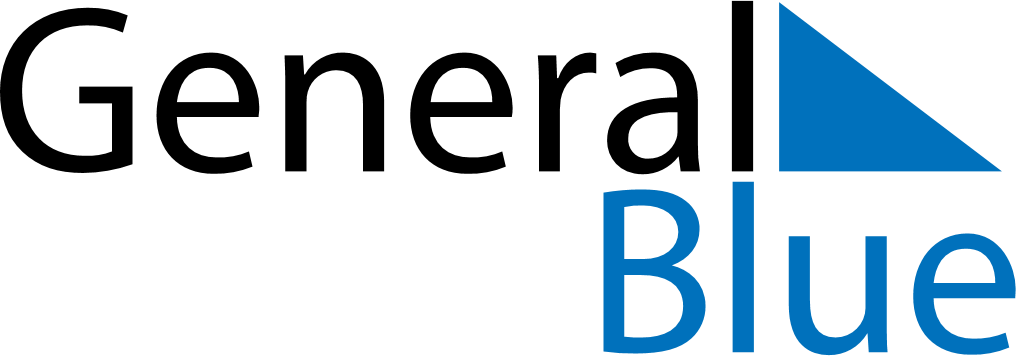 May 2024May 2024May 2024May 2024May 2024May 2024Gnosjoe, Joenkoeping, SwedenGnosjoe, Joenkoeping, SwedenGnosjoe, Joenkoeping, SwedenGnosjoe, Joenkoeping, SwedenGnosjoe, Joenkoeping, SwedenGnosjoe, Joenkoeping, SwedenSunday Monday Tuesday Wednesday Thursday Friday Saturday 1 2 3 4 Sunrise: 5:14 AM Sunset: 8:49 PM Daylight: 15 hours and 34 minutes. Sunrise: 5:12 AM Sunset: 8:51 PM Daylight: 15 hours and 39 minutes. Sunrise: 5:10 AM Sunset: 8:53 PM Daylight: 15 hours and 43 minutes. Sunrise: 5:07 AM Sunset: 8:55 PM Daylight: 15 hours and 47 minutes. 5 6 7 8 9 10 11 Sunrise: 5:05 AM Sunset: 8:57 PM Daylight: 15 hours and 52 minutes. Sunrise: 5:03 AM Sunset: 9:00 PM Daylight: 15 hours and 56 minutes. Sunrise: 5:01 AM Sunset: 9:02 PM Daylight: 16 hours and 1 minute. Sunrise: 4:58 AM Sunset: 9:04 PM Daylight: 16 hours and 5 minutes. Sunrise: 4:56 AM Sunset: 9:06 PM Daylight: 16 hours and 9 minutes. Sunrise: 4:54 AM Sunset: 9:08 PM Daylight: 16 hours and 14 minutes. Sunrise: 4:52 AM Sunset: 9:10 PM Daylight: 16 hours and 18 minutes. 12 13 14 15 16 17 18 Sunrise: 4:50 AM Sunset: 9:12 PM Daylight: 16 hours and 22 minutes. Sunrise: 4:48 AM Sunset: 9:14 PM Daylight: 16 hours and 26 minutes. Sunrise: 4:46 AM Sunset: 9:16 PM Daylight: 16 hours and 30 minutes. Sunrise: 4:44 AM Sunset: 9:18 PM Daylight: 16 hours and 34 minutes. Sunrise: 4:42 AM Sunset: 9:20 PM Daylight: 16 hours and 38 minutes. Sunrise: 4:40 AM Sunset: 9:22 PM Daylight: 16 hours and 42 minutes. Sunrise: 4:38 AM Sunset: 9:24 PM Daylight: 16 hours and 46 minutes. 19 20 21 22 23 24 25 Sunrise: 4:36 AM Sunset: 9:26 PM Daylight: 16 hours and 50 minutes. Sunrise: 4:34 AM Sunset: 9:28 PM Daylight: 16 hours and 53 minutes. Sunrise: 4:32 AM Sunset: 9:30 PM Daylight: 16 hours and 57 minutes. Sunrise: 4:31 AM Sunset: 9:32 PM Daylight: 17 hours and 1 minute. Sunrise: 4:29 AM Sunset: 9:34 PM Daylight: 17 hours and 4 minutes. Sunrise: 4:27 AM Sunset: 9:35 PM Daylight: 17 hours and 7 minutes. Sunrise: 4:26 AM Sunset: 9:37 PM Daylight: 17 hours and 11 minutes. 26 27 28 29 30 31 Sunrise: 4:24 AM Sunset: 9:39 PM Daylight: 17 hours and 14 minutes. Sunrise: 4:23 AM Sunset: 9:41 PM Daylight: 17 hours and 17 minutes. Sunrise: 4:21 AM Sunset: 9:42 PM Daylight: 17 hours and 20 minutes. Sunrise: 4:20 AM Sunset: 9:44 PM Daylight: 17 hours and 23 minutes. Sunrise: 4:19 AM Sunset: 9:45 PM Daylight: 17 hours and 26 minutes. Sunrise: 4:18 AM Sunset: 9:47 PM Daylight: 17 hours and 29 minutes. 